Festlig sötpotatispudding 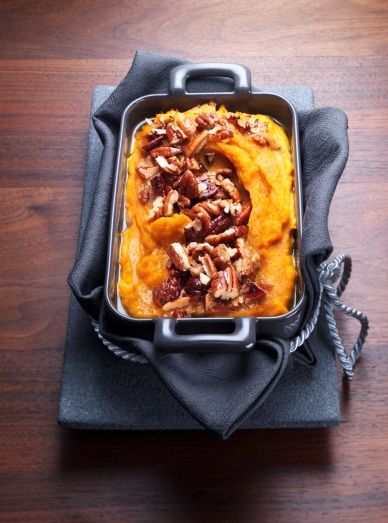 Ingredienser för 4 portioner:1 kg sötpotatis 2 1/2 dl mjölk60 g smör1 ägg (medelstort)120 g farinsocker2 tsk vaniljsocker½ tsk malen kanel100 g pekannötter1. Skala och tärna sötpotatisen grovt. Koka den i en stor kastrull i 20 minuter. Värm under tiden mjölk, smält smör och vispa upp ägget. Häll av vattnet och stompa sötpotatisen. Tillsätt det uppvispade ägget, farinsockret, vaniljsockret, 40 g smält smör och kanel till sötpotatisstompet. Tillsätt mjölk under omrörning.2. Häll upp blandningen i en smord gratängform. Grovhacka pekannötter och strö över, jämnt fördelat. Strö över resten av farinsockret och ringla över 20 g smält smör. Grädda i ugnen i 200 °C (gas: effekt 3, varmluft: 175 °C) i runt 30 minuter.Tillagning: ca 1 timmeNäringsinnehåll per portion:	Energi: 742 kcal/3106,5 kJFett: 35,65 gKolhydrater: 93,9 gProtein: 10,4 g